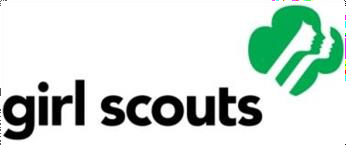 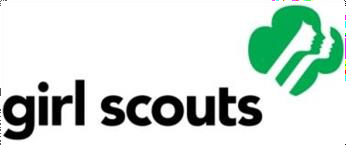 Instructions:	Read purpose and responsibilities listed below and discuss with your selected sponsor. Complete agreement formand turn in to the Field Director or mail to: Girl Scouts of Eastern South Carolina, North Charleston Service Center, 7257 Cross County Rd, North Charleston, SC, 29418. You will receive a Sponsorship Certificate for you to present 	to your sponsor.	PURPOSE OF SPONSORSHIPSponsors can provide troop meeting places, volunteer time, equipment, scholarships or funding (up to the current membership and council service fee per troop member per year). Sponsors help the Girl Scout council ensure that all girls in the community have an opportunity to participate.RESPONSIBILITIES OF THE COUNCILTo provide and administer the Girl Scout program within the framework of national policies and standards and to supervise all volunteers, troops and Service Units.To interpret to the sponsoring group the national and local Girl Scout policies and standards, especially those regarding troop and Service Unit programs, standards and finances.To interview, select, train and place interested adults including those suggested by the sponsoring group.RESPONSIBILITIES OF THE SPONSORTo adhere to national and local Girl Scout policies and standards.To assign and/or recommend adult members of the sponsoring group to serve on the troop committee or service team.To assist the troop or Service Unit in finding a meeting place that conforms to Girl Scout policies and standards and aid in maintaining qualified leadership.To encourage girls to attend camp and to participate in Girl Scout activities beyond their own troop through assistance, financial or otherwise.RESPONSIBILITIES OF TROOP OR SERVICE UNITTo perform appropriate services for its sponsor such as ushering, performing flag ceremonies, waiting tables, aiding in carrying out yard cleaning projects, etc.Please note: in the case of sponsorship in the form of a cash gift, the check must be made payable to Girl Scouts of Eastern South Carolina in order to be tax deductible. In addition to this form, please complete the Cash/In Kind Donation Form and return to council with the check. The council will issue a check to the designated troop.----------------------------------------------------------------------------------------------------------------------------- --------------------------------------------------- SPONSORSHIP AGREEMENTI/we hereby agree to serve as a sponsor for Troop #Click here to enter text.or Service Unit Click here to enter text.. As a sponsor, we agree to the responsibilities as outlined by Girl Scouts of Eastern South Carolina for troop sponsorships for the 2024-25 membership year.NAME OF SPONSOR (INDIVIDUAL OR ORGANIZATION): Click here to enter text.ADDRESS OF SPONSOR: Click here to enter text.PHONE: Click here to enter text.	DATE: Click here to enter a date.Cash Sponsorship:   ☐YES	☐NO	Sponsorship Amount: $ Click here to enter text. Date: Click here to enter a date.In Kind Sponsorship:☐YES	☐NO DescriptionCash Donation in Excess of Sponsorship:	☐YES	☐NO	Amount $Click here to enter text.This sponsor wishes to receive an official receipt from the council for tax purposes TROOP CO-LEADER OR SERVICE UNIT CHAIR NAME: Click here to enter text.PHONE: Click here to enter text.	DATE: Click here to enter a date.